Sztuka kl. II d Temat: Kartka, kwiatek, portret  dla babci i dla dziadka.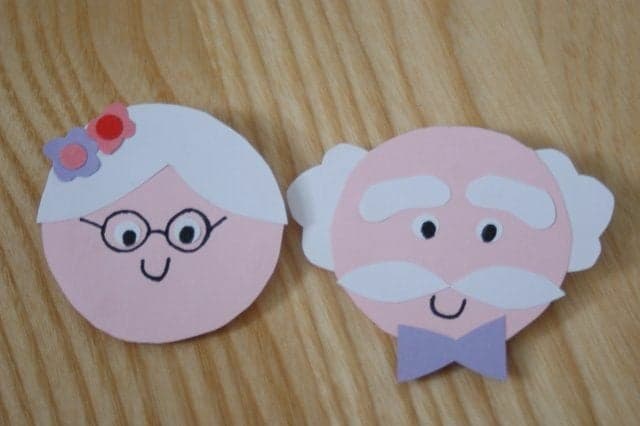 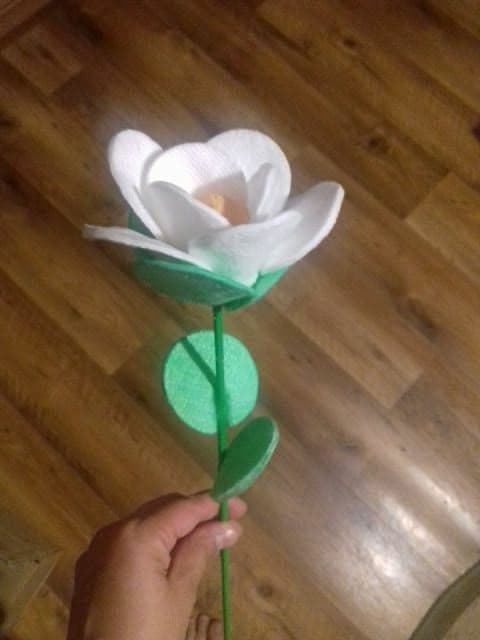 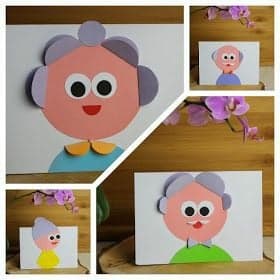 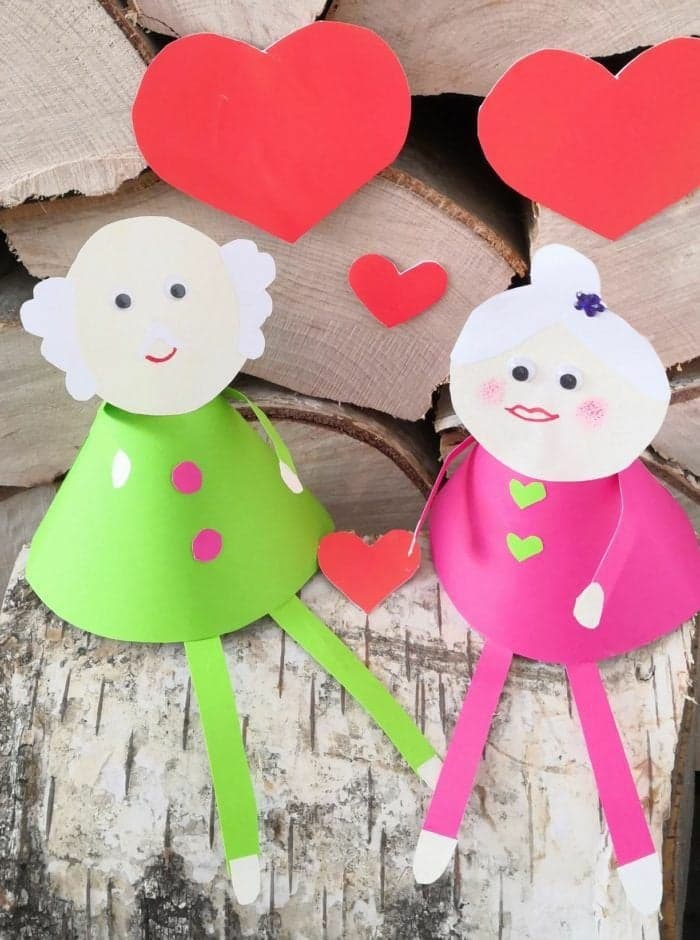 